Филиал Республиканского государственного предприятия на праве хозяйственного ведения «Казгидромет» Министерства экологии и природных ресурсов РК по Павлодарской области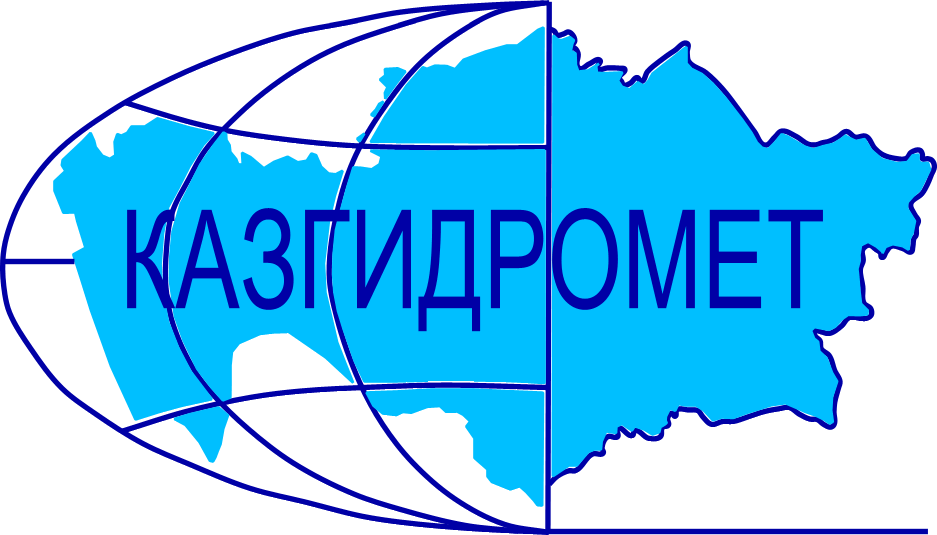 г. Павлодар ул. Естая д. 54Ежедневный гидрологический бюллетень № 21Прогноз опасных гидрометеорологических явленийВ период с 21 по 23 марта 2024 года в связи с повышением температурного фона будут наблюдаться формирование талого и склонового стоков.Сведения о состоянии водных объектов  Павлодарской области по данным гидрологического мониторинг на государственной сети наблюдений по состоянию на 8 час. 21 марта 2024 годаПримечание: Уровни вод в пределах обычных зимних значений, на реке ледостав.Сведения об водохранилищахСведения об озерахДиректор филиала             		                                                    Г. В. ШпакСоставил (а)Минчакевич М.Тел.: 8 705 146 88 86Қазақстан Республикасы Экология және табиғи ресурстар министрлігінің «Қазгидромет» шаруашылық жүргізу құқығындағы республикалық кәсіпорнының  Павлодар облысы бойынша филиалы Павлодар қаласы  Естай көшесі 54 үй№ 21 Күнделікті гидрологиялық бюллетень                                Гидрометеорологиялық құбылыстың қауіпті болжамы         2024 жылғы 21 наурыздан 23 наурызға дейінгі кезеңде фондық температураның жоғарылауына байланысты балқыма және еңіс ағынының түзілуі байқалады.Мемлекеттік бақылау желісіндегі гидрологиялық мониторинг деректері бойынша  2024 жылғы 20 наурыздағы сағат  8-дің  Павлодароблысы су нысандарының жай-күйі туралы мәліметтері. Ескерту: Су деңгейі әдеттегі қысқы мәндер шегінде, мұз қату өзенінде.Су қоймалары бойынша мәліметтер                                                                     Көлдер туралы мәліметтер                 Филиал директоры		                                                                Г. В. ШпакОрындаушы: Минчакевич М.Тел.: 8 705 146 88 86 Название гидрологического постаОпасный уровеньводы, смУровень воды, смИзменение уровня воды за сутки, ±смТолщина льда, смна 20.03Состояние водного объектар. Ертис г. Павлодар (затон) 800347-170ледоставр. Ертис г. Павлодар (автодорожный мост)1084233-470неполный ледоставр. Ертис а. Жанабет1282287+270ледоставр. Ертис а. Ертис 1262164+285ледоставр. Ертис с. Прииртышское  1967474+282ледоставдата,мартБухтарминское (49620 млн.м³)Бухтарминское (49620 млн.м³)Бухтарминское (49620 млн.м³)Шульбинское (2780 млн.м³)Шульбинское (2780 млн.м³)Шульбинское (2780 млн.м³)Селетинское (230,0 млн.м³)Селетинское (230,0 млн.м³)Селетинское (230,0 млн.м³)дата,мартОбъем, млн.м³% наполненияСредне-суточныйсброс, м³/сОбъем, млн.м³% наполненияСредне-суточный  сброс, м³/сОбъем, млн.м³% наполненияСброс, м³/с182860257,64419219678,9965716270,431,74(утро)192860257,64521219278,8565816270,431,74(утро)202860257,64218778,6716270,431,74(утро)Название гидрологического постаУровень воды, смИзменение уровня воды за сутки, ±смТолщина льда, смна 20.03Состояние водного объектаоз. Сабындыколь а. Баянауыл256086ледоставГидрологиялық бекеттердің атауыСудың шектік деңгейі, смСу дең-гейі,смСу деңгейі-нің тәулік ішінде өзгеруі,± смМұздың қалыңдығы,смна 20.03Мұз жағдайы және мұздың қалыңдығы, смЕртіс өзені Павлодар қаласы (затон)800347-170МұзқұрсауЕртіс өзені Павлодар қаласы (автожол көпірі)1084233-470Толық емес мұзқұрсауЕртіс өзені Жаңабет ауылы1282287+270МұзқұрсауЕртіс өзені Ертіс ауылы1262164+285МұзқұрсауЕртіс өзені Прииртышское ауылы1967474+282Мұзқұрсаукүні,наурызБұқтырма су қоймасы (49620 млн.м³)Бұқтырма су қоймасы (49620 млн.м³)Бұқтырма су қоймасы (49620 млн.м³)Шүлбі су қоймасы (2780 млн.м³)Шүлбі су қоймасы (2780 млн.м³)Шүлбі су қоймасы (2780 млн.м³)Селетин су қоймасы(230,0 млн.м³)Селетин су қоймасы(230,0 млн.м³)Селетин су қоймасы(230,0 млн.м³)күні,наурызКөлем,млн.м³% жинақтауНақты ағын,м3/сКөлем, млн.м³% жинақтауНақты ағын,м3/сКөлем, млн.м³% жинақтауНақты,м3/с182860257,64419219678,9965716270,431,74(утро)192860257,64521219278,8565816270,431,74(утро)202860257,64218778,6716270,431,74(утро)Гидрологиялық бекеттердің атауыСу дең-гейі,смСу деңгейі-нің тәулік ішінде өзгеруі,± смМұздың қалыңдығы,см20.03Мұз жағдайы және мұздың қалыңдығы, смСабынкөл көлі Баянауыл ауласы256086Мұзқұрсау